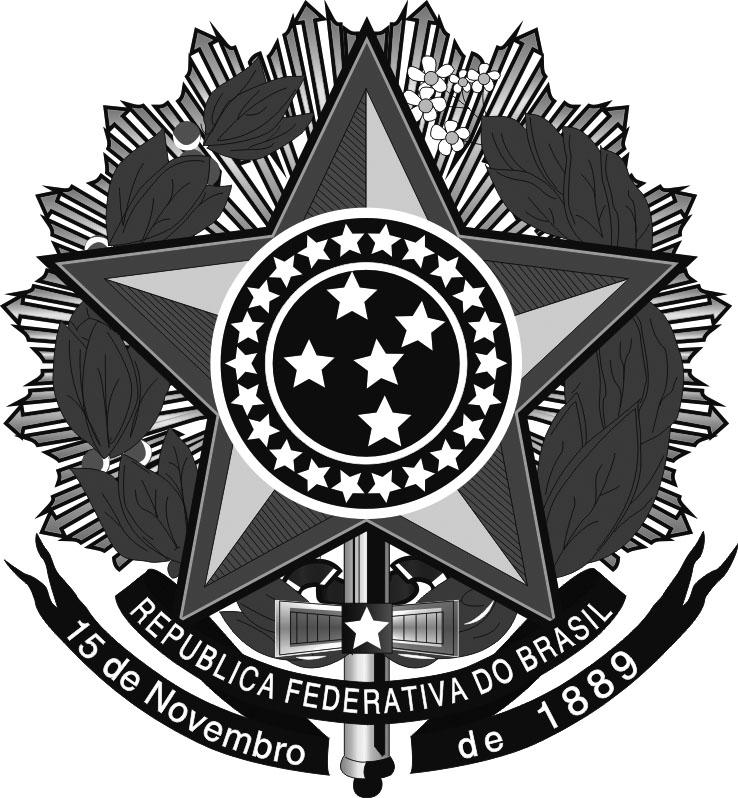 MINISTÉRIO DA EDUCAÇÃOSecretaria de Educação Profissional e TecnológicaInstituto Federal de Educação, Ciência e Tecnologia do Rio Grande do SulGabinete do ReitorRua Gen. Osório, 348 – Centro – Bento Gonçalves/RS – CEP 95.700-086Telefone: (54) 3449.3300 – www.ifrs.edu.br – E-mail: proex@ifrs.edu.brANEXO IITERMO DE COMPROMISSO Termo de compromisso para candidatos à Bolsa Institucional para Mobilidade Estudantil Internacional 2019/2020 – Instituto Politécnico de Bragança (IPB) – PortugalEu, __________________________________________________________, matrícula ______________________________, aluno regularmente matriculado no Campus ______________________________ do IFRS, declaro que li e estou de acordo com as atribuições e deveres abaixo especificados: Atribuições e deveres dos estudantes selecionados para o programa: a) ler e observar a documentação exigida pelo Instituto Politécnico de Bragança (IPB);b) manter contato permanente com a Assessoria Internacional do IFRS e com o responsável pela mobilidade do IPB; c) preencher e providenciar os documentos de regularização solicitados pela instituição de destino e pelo IFRS; d) apresentar-se à Assessoria de Assuntos Internacionais, após o aceite na instituição conveniada, para regularizar a documentação; e) providenciar o passaporte válido de acordo com as exigências do país de destino, em período anterior à data estipulada no edital, e legalizar a permanência no país de destino logo após a sua chegada;f) providenciar um seguro de saúde, de acidente e de repatriação que atenda as exigências do país e da instituição de destino;g) tramitar o visto de estudante, de acordo com as condições que exige o país de destino; h) obter informações relacionadas à sua estada, como: hospedagem, trâmite migratório e inscrição na instituição de destino; i) informar-se sobre o deslocamento à instituição de destino; j) permanecer na instituição de destino durante o período de mobilidade; k) comprometer-se a se matricular regularmente no IFRS quando da sua volta ao Brasil, sob pena de devolução da bolsa recebida;l) custear as demais despesas não cobertas pela bolsa;m) devolver ao IFRS o valor da bolsa em caso de desistência ou abandono dos estudos durante o período de mobilidade, exceto em caso fortuito ou de força maior devidamente comprovado;n) elaborar relatório parcial e final das atividades realizadas;o) apresentar à comunidade acadêmica do seu campus as experiências vivenciadas na instituição e no país onde ocorreu a mobilidade; e,p) zelar pelo cumprimento das normas do presente edital. Assinatura do candidato